Non-Varsity Sports RequestStudent Activity Finance BoardRefer to SAFB website before attempting to fill out this form. A digital PDF version must be submitted on Engage and a signed hard copy must be submitted to the Student Council office.The purpose of the Non-Varisty Sports Fund is to support club sports with equipment and operating costs. Limited support can be provided for away activities including competitions. (SAFB Code § 8K). SAFB determines eligible organizations.Office Use Only, Date & Time of Receipt:	_	_	_General Information: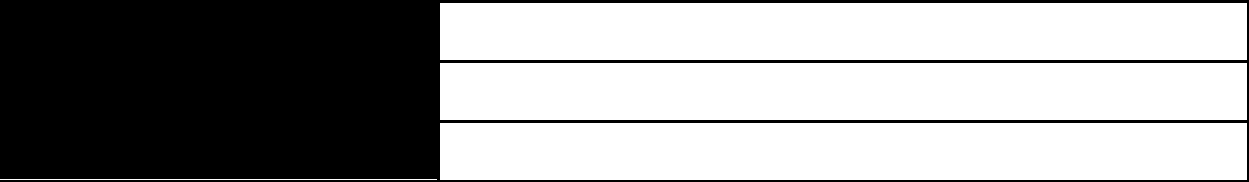 Organization Name:Number of Members:Semester: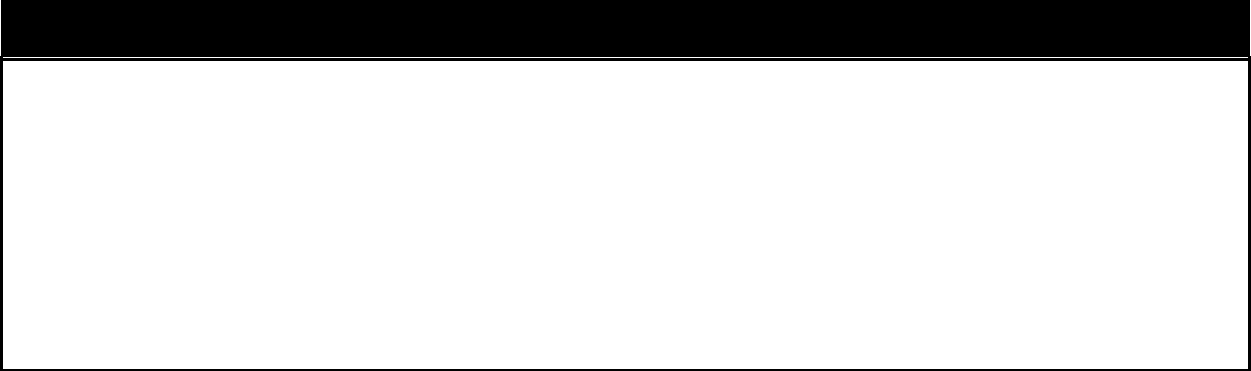 Mission, Purpose, & Goals:Officer Information: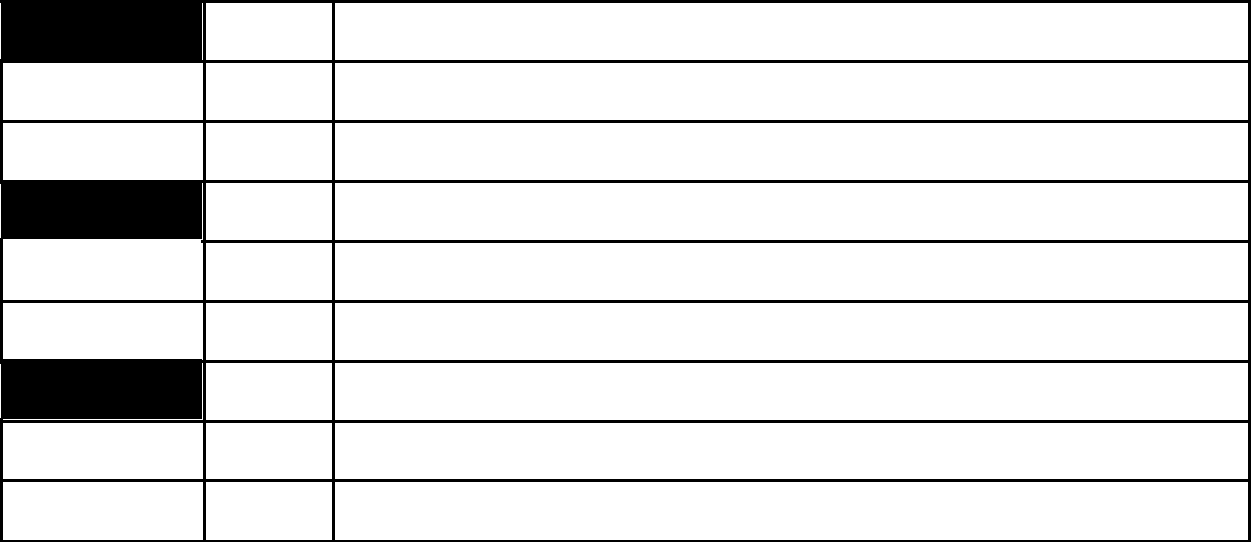 President:	Name:Phone:Email:Treasurer:	Name:Phone:Email:Advisor:	Name:Phone:Email:Previous Year’s Budget:Present Year’s Income:Every request must be detailed on the following pages either as an equipment or activity expense. Line items where funding is not being requested can be more general. Attach additional pages if necessary.Equipment Details:Three quotes are required for equipment purchases exceeding $250.Away Activities:Mission Statement Relevance:In 4- 6 sentences please describe how this funding request relates to your organization's mission and purpose. How will these expenses enable your organization? Further, how will your organization benefit the S&T campus as a whole?Signatures: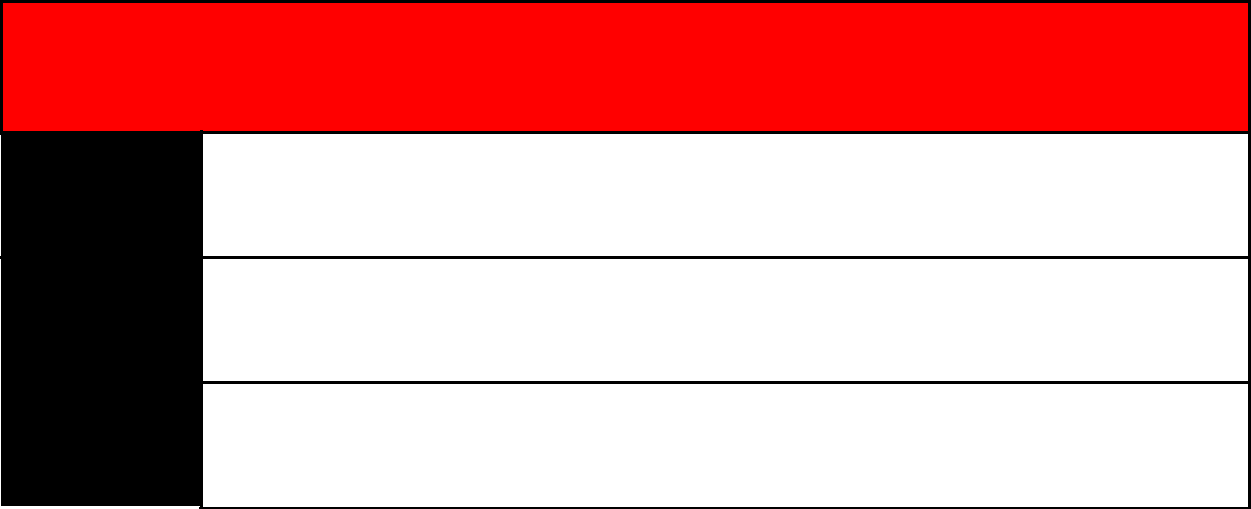 We affirm that the above information is accurate, truthful, and complete to the best of our knowledge, and realize that any attempt at deception in the above records is grounds for denial of funding for this period and future funding periods.President:Treasurer:Advisor:Submission:Submit the PDF copy on your organization's Engage portal. The digital copy does not need to be signed.The hardcopy of this document and all other application materials must be submitted to the SAFB chair in 232 Havener Center. The hard copy should be signed.Generally, applications are due the 8th Friday of the spring semester for the following academic year.Visit the SAFB website: safb.mst.edu for more information.ActualIncome:Beginning Balance:$$Member Dues:$$SAFB Funding:$$Other:$$Explain Other Income:ExpensesEquipment:$Programming:$Conferences & Travel:$Supplies:$Organization Dues:$Advertising:$Insurance:$Other:$Explain Other Expenses:Total Income:$Total Expenses:$Explain Budget Discrepancies:Beginning Balance:Beginning Balance:Beginning Balance:Beginning Balance:$Dues per PersonDues per PersonDues per PersonDues per PersonPaying MembersPaying MembersPaying MembersPaying MembersTimes Collected Per YearTimes Collected Per YearTimes Collected Per YearTotal$$Projected Fundraising Profits:Projected Fundraising Profits:Projected Fundraising Profits:Projected Fundraising Profits:Projected Fundraising Profits:Projected Fundraising Profits:$Projected Sales Profits:Projected Sales Profits:Projected Sales Profits:Projected Sales Profits:$Miscellaneous Income:Miscellaneous Income:Miscellaneous Income:Miscellaneous Income:$Miscellaneous IncomeMiscellaneous IncomeMiscellaneous IncomeMiscellaneous IncomeDescription:Description:Description:Description:Total Funds:Total Funds:Total Funds:Total Funds:$Present Year’s Requested Expenses:Present Year’s Requested Expenses:Present Year’s Requested Expenses:Present Year’s Requested Expenses:Present Year’s Requested Expenses:Present Year’s Requested Expenses:Present Year’s Requested Expenses:Present Year’s Requested Expenses:Present Year’s Requested Expenses:Line #QuantityDescriptionDescriptionDescriptionDescriptionTotal CostTotal CostRequest1$$2$$3$$4$$5$$6$$7$$8$$9$$10$$11$$12$$13$$14$$15$$16$$17$$18$$19$$20$$21$$22$$Total CostTotal CostTotal RequestPercent Requested %Percent Requested %Percent Requested %Percent Requested %$$%%Item:Expense Line:Storage Location:Intended Use:Quotes:Company:Price:Primary Quote:$Quote 2:$Quote 3:$Item:Expense Line:Storage Location:Intended Use:Intended Use:Quotes:Company:Price:Primary Quote:$Quote 2:$Quote 3:$Item:Expense Line:Storage Location:Intended Use:Quotes:Company:Price:Primary Quote:$Quote 2:$Quote 3:$Item:Expense Line:Storage Location:Intended Use:Quotes:Company:Price:Primary Quote:$Quote 2:$Quote 3:$Activity #1:Location:Date:Expected Attendance:Participation Fee:$Travel Cost:$Description:Expense Lines:Activity #2:Location:Date:Expected Attendance:Participation Fee:Travel Cost:Participation Fee:$Travel Cost:$Description:Expense Lines:Activity #3:Location:Date:Expected Attendance:Date:Expected Attendance:Participation Fee:$Travel Cost:$Description:Expense Lines:Activity #4:Location:Date:Expected Attendance:Date:Expected Attendance:Participation Fee:$Travel Cost:$Description:Expense Lines: